4-H Leadership Survey (7th–12th Grade)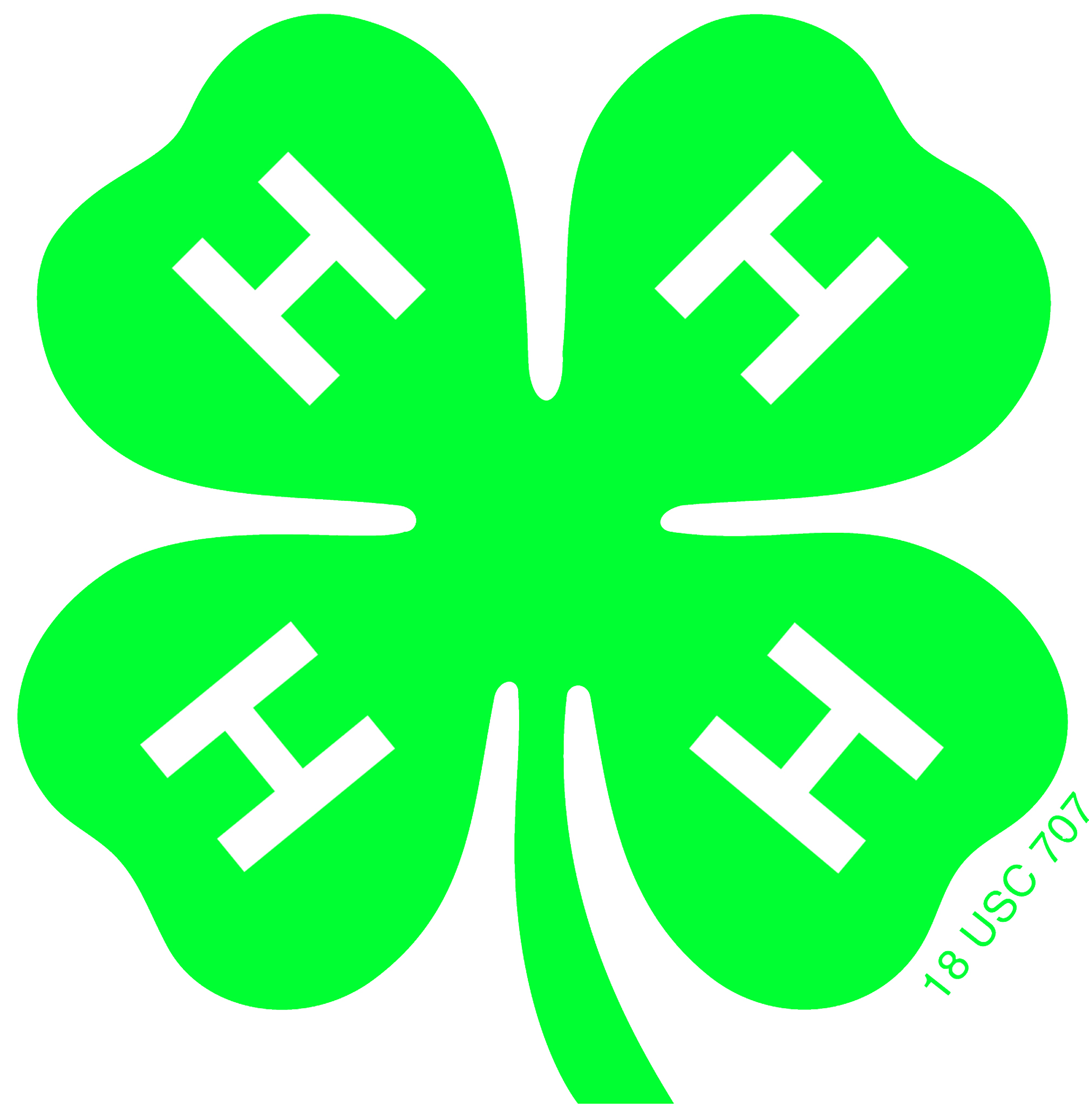 Participation is voluntary. You can choose not to answer any question that you do not want to answer, and you can stop at any time.Please fill in the check boxes below to describe yourself:Gender:   □ Male	□ Female	What county do you live in: __________________________________How old are you now:	□ 11	□ 12       □ 13       □ 14	□ 15 	□ 16      	□ 17 	□ 18 	□ 19How many years have you been in 4-H:     □ 1      □ 2	□ 3      □ 4	□ 5	□ 6	□ 7	□ 8	□ 9      □ 10How many hours per week do you participate in 4-H:     □ 1 hour    □ 2-3 hours    □ more than 3 hoursWhich of the following 4-H activities have you participated in? (Mark each box that applies to you.)□ Club      □ Camp      □ Fair      □ After-School Program      □ In-School Program      □ Working on Projects at Home      □ Other   Are you a county ambassador?    □ Yes   □ No    Are you enrolled in the leadership project?       □ Yes   □ NoAre you a member of a 4-H leadership group?       □ Yes   □ No              Have you ever been a 4-H club officer?    □ Yes   □ NoPlease respond to the statements below, first AFTER participating in 4-H, then thinking back to BEFORE you participated in 4-H.  Using the guide below, circle the number that best describes your opinion of each statement.Please Complete the Following Statement: “Because of my 4-H leadership skills …”Strongly DisagreeDisagreeSlightly DisagreeNeither Agree nor DisagreeSlightly AgreeAgreeStrongly Agree1234567StatementStatementAFTER Participating in 4-HBEFORE Participating in 4-HCircle the number that best describes your opinion of each statement.Circle the number that best describes your opinion of each statement.Strongly                                                     StronglyDisagree   1    2    3    4    5     6    7      AgreeStrongly                                                     StronglyDisagree   1    2    3    4    5     6    7      Agree1I can cooperate and work in a group.1       2       3       4       5       6       71       2       3       4       5       6       72I get along with people around me.1       2       3       4       5       6       71       2       3       4       5       6       73I am responsible for my actions.1       2       3       4       5       6       71       2       3       4       5       6       74I believe in dividing tasks among group members.1       2       3       4       5       6       71       2       3       4       5       6       75I am comfortable teaching others.1       2       3       4       5       6       71       2       3       4       5       6       76I consider all choices before making a decision.1       2       3       4       5       6       71       2       3       4       5       6       77I listen to opinions of others whether I agree or not.1       2       3       4       5       6       71       2       3       4       5       6       78I am respected by others my age.1       2       3       4       5       6       71       2       3       4       5       6       79I treat everyone fairly and equally when I am in charge of a group.1       2       3       4       5       6       71       2       3       4       5       6       710I help make sure everyone gets to say what they think.1       2       3       4       5       6       71       2       3       4       5       6       711I can lead a group in making decisions.1       2       3       4       5       6       71       2       3       4       5       6       7Strongly DisagreeDisagreeSlightly DisagreeNeither Agree nor DisagreeSlightly AgreeAgreeStrongly Agree123456712I use past experiences in making decisions.1       2       3       4       5       6       71       2       3       4       5       6       713I know my strengths and weaknesses.1       2       3       4       5       6       71       2       3       4       5       6       714I am a good listener.1       2       3       4       5       6       71       2       3       4       5       6       715I use information in making decisions.1       2       3       4       5       6       71       2       3       4       5       6       716I am comfortable being a group leader.1       2       3       4       5       6       71       2       3       4       5       6       717I am responsible for my decisions.1       2       3       4       5       6       71       2       3       4       5       6       718I can run a meeting.1       2       3       4       5       6       71       2       3       4       5       6       719I am comfortable contacting someone I’ve never met before.1       2       3       4       5       6       71       2       3       4       5       6       720When I hear about an issue, I consider all sides.1       2       3       4       5       6       71       2       3       4       5       6       721I stand up for what I believe, even when it’s unpopular.1       2       3       4       5       6       71       2       3       4       5       6       722I tell the truth, even when it’s not easy.1       2       3       4       5       6       71       2       3       4       5       6       7